2013-as ÁSZF filmek leadásával kapcsolatos rendelkezéseiFilmeket az alábbi határidőket tartva fogadunk és adunk le: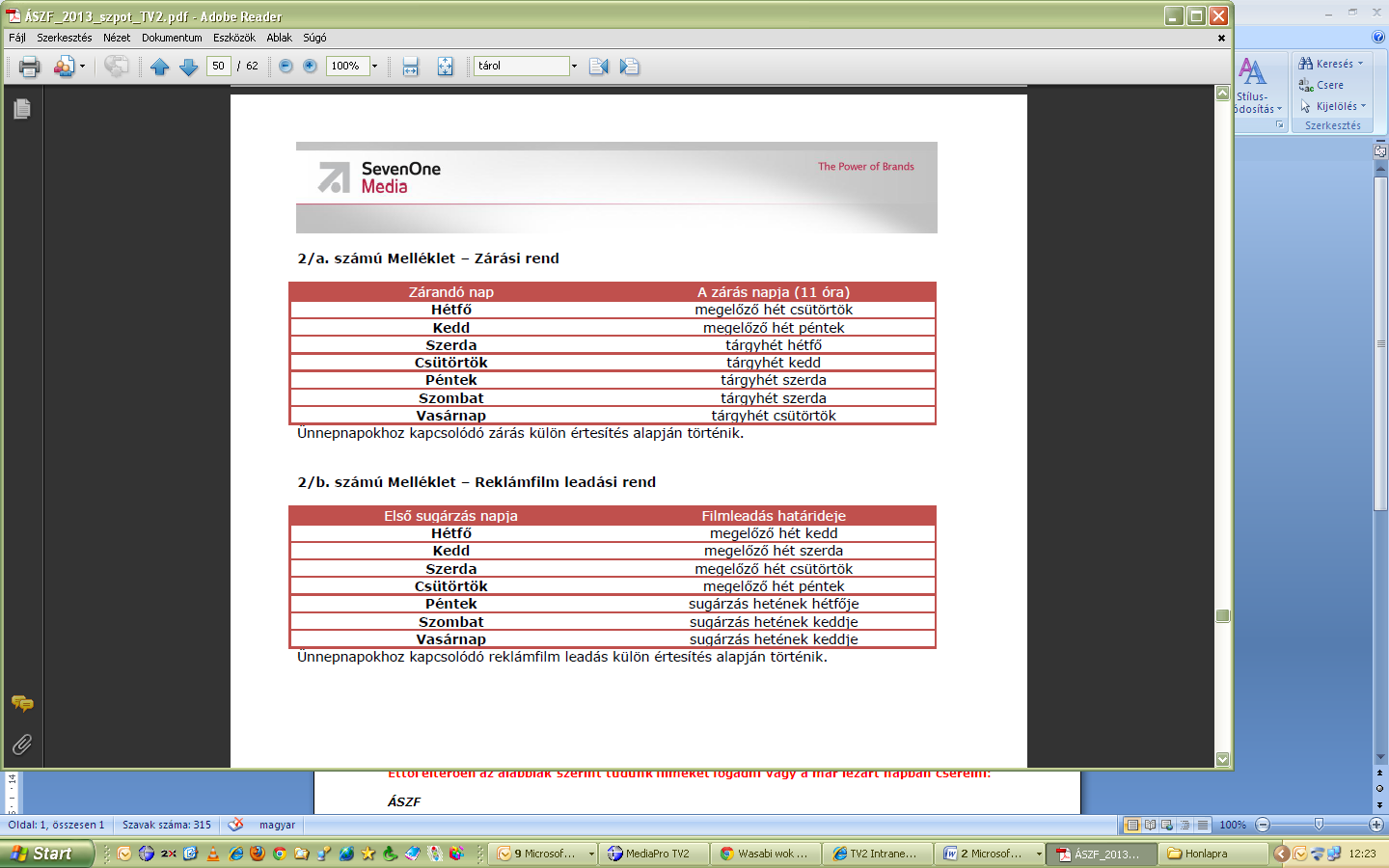 A hiányzó filmek megjelenéseit a napi zárásból töröljük. A fenti határidők a TV2-re vonatkoznak, kábelcsatornáink esetén STV2, FEM3, PRO4, egy nappal korábban várjuk a filmeket és zárjuk le a napokat!Ettől eltérően az alábbiak szerint tudunk filmeket fogadni vagy a már lezárt napban cserélni:ÁSZFXII. Reklámanyagok szállítása6. A leadási határidőn túl, késve kézbesített reklámanyag sugárzásra történő befogadása, illetve már kézbesített reklámanyag/film cseréje egyedi egyeztetéssel technikai felár/késedelmi pótdíj fizetése mellett történik. A késedelmesen kézbesített adásanyagnál/reklámfilmnél – ide értve a már kézbesített reklámfilm cserét is - az MTM-SBS Televízió Zrt. alkalmanként 100.000 Ft technikai késedelmi pótdíjat, illetve technikai felárat számít fel, ha a reklámfilm a zárás napján 11.00 óráig az MTM-SBS Televízió Zrt-hez megérkezik, illetve ha eddig az időpontig a kézbesítés megtörténik. Lezárt napban reklámfilm befogadása, cseréje kivételes esetekben és egyedi egyeztetéssel és 100.000 Ft/reklámfilm késedelmi pótdíj/technikai költség felszámításával történik legkésőbb a sugárzást megelőző munkanap 11:00 órájáig, ha ez az adásbiztonságot nem veszélyezteti. 9. A késedelmi pótdíjat, illetve technikai felárat az MTM-SBS Televízió Zrt. külön tételként számlázza. 10. A sugárzást megelőző munkanap 11:00 óra után kézbesített reklámfilmet az MTM-SBS Televízió Zrt. - késedelmi pótdíj/technikai felár ellenében - sem fogad be sugárzásra és filmcserére sincs mód. 11. A Megrendelő tudomásul veszi, hogy a reklámfilm késedelmes kézbesítése folytán a sugárzás elmaradása miatt az MTM-SBS Televízió Zrt-vel szemben kártérítési felelősséggel tartozik, és az MTM-SBS Televízió Zrt. a sugárzási díj 100%-ban történő megfizetésén túl az MTM-SBS